Mrs. Dabrowska, Ms. Anna, 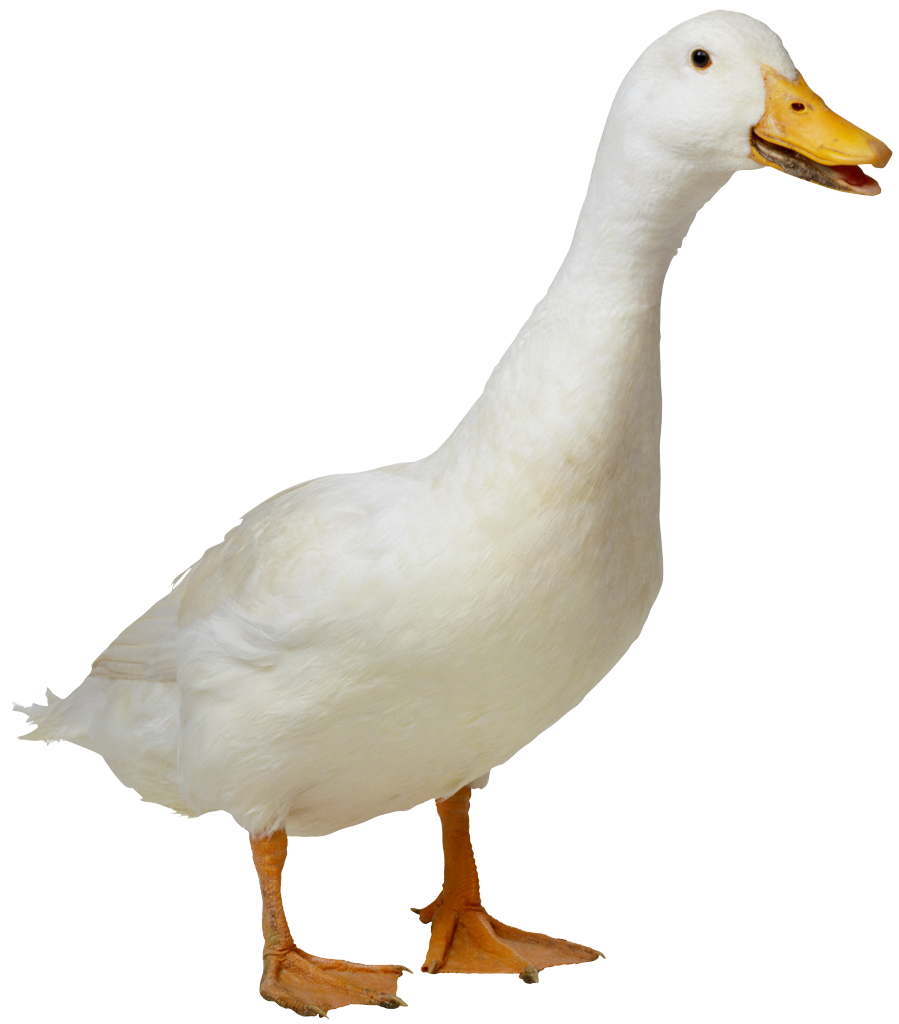 Ms. VasquezFruit List 2021 for 22 students for one daySuggestions:  pre-cut fruit tray, whole bananas, apples, clementines, pre-washed grapes or berries. NO KIWI IN THIS CLASS PLEASE.ADAMArtemis10/19ALBERTKaiahsin10/26BANNISTERCarys11/2BANNISTERNia11/9BUEHLERIngrid11/16CHIZHIKAri11/23FRIEDLANDAddie11/30FUJIMAKIShunichi12/7ISRAILEVICHSofia12/14KABBAJRyan1/4KANIEKengo1/11KHANMaya1/18LERCHNERChristopher1/25MACHIMURAMisato2/1MALAKCarmen2/8MANGANIRalfie2/15NAITOYuki2/22SHIRunlin3/1TARRALLEAlexia3/8VACAMiles3/15YAMAZAKIShiori3/22YELLINMax3/29ADAMArtemis4/5ALBERTKaiahsin4/19BANNISTERCarys & Nia4/26BUEHLERIngrid5/3CHIZHIKAri5/10FRIEDLANDAddie5/17FUJIMAKIShunichi5/24ISRAILEVICHSofia5/31